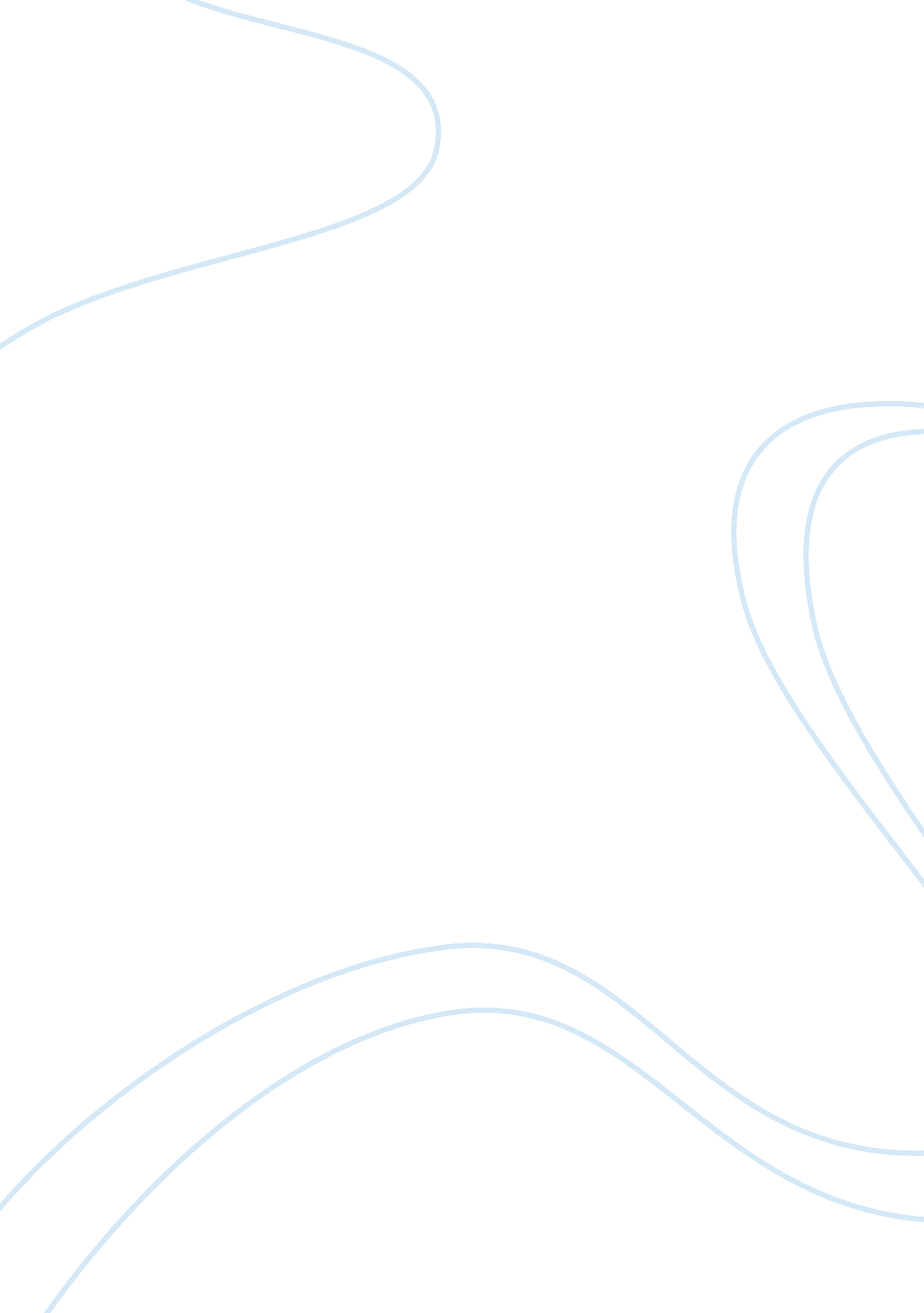 Analyze the america is in the heart essayCountries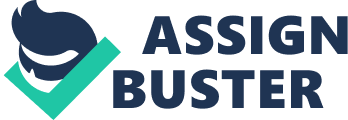 America Is In the Heart Summary The plot of America is in the Heart parallels its author's personal experiences. The protagonist, who is also named Carols (though he goes by the nickname 'Also' when In the Philippines and tells others to call him 'Carl' while in the united States) Is a young boy working with his father on their farm in the Philippines at the book's opening. After a period of working throughout the island of Luzon Carols immigrates to the united States, where he continues to work as a migrant laborer until he realizes he is capable of writing in English and pledges to bring hisfamilymembers jack to life through the written word. He also often uses literature to connect with the united States Itself; Carols reads classic American authors like Whitman and Melville in an attempt to discover and understand a side of the united States far removed from the prejudice and pain of the American society he found himself in. On one occasion Carols and some acquaintances were attacked by a group of white men for no reason other than their race, only to be greatly aided by the white men and women working in a hospital. Walking down the marble stairway of the hospital, I began to wonder at the paradox of America. Joss©'s tragedy was brought about by railroad detectives, yet he had done no harm of any consequence to the company. On the highway, again, motorists had refused to take a dying man. And yet in this hospital, among white people-- Americans like those who had denied us-- we had found refuge and tolerance. Why was America so kind and yet so cruel? Was there no way to simplifying things in this continent so that suffering would be minimized? Was there no common denominator on which we could all meet? I was angry and confused, and wondered if I would ever understand this paradox. (Bulbous 147) The rod " paradox" perfectly summarizes Carols' experiences in the United States. Like Carols searched for America through the works of great American authors, the reader can look through Bullion's work and glimpse at an early 20th century America in conflict with itself. The 1 united States, which had Just entered the long years of theGreat Depressionwhen Carols arrives In Seattle, is revealed In the novel as consisting of two very different halves, and Carols is constantly vexed by the inconsistent nature of the United States. In America Carols experiences both great kindnesses and great realties, often within the same moment, and this strange combination often drives Carols to tears. He experiences no shortage of prejudice in the united States, and the results of these prejudices range from verbal slights to severe physical and sexual abuse. Yet despite the many hardships and prejudices Carols faces, he comes to think of America in a very positive light? the kindnesses he benefits from in the United States combine with a more intangible sense of hope in the potential of America. Within Bullion's work the reader finds tropes that should sound familiar to anyone who has taken elementary school American history classes; there is assurance and a faint tint of pride in the possibilities of America; by the end of the novel Carols has faith that this is a nation where great things can and do happen, and he ends the novel by stating that nothing will ever take this faith from him again. By recognizing the two halves of this paradox and forgiving the united States for its comes to with his various inconsistentchildhoodand adult perceptions of America. His ability to not only make these understandings but allow them to evolve throughout his time in the United States makes Bulbous a credible and fascinating source of information on the America that he lived within and further complicates the already tangled and wide-ranging opinions of what the word " American" should mean at all. By allowing his audience to peek into his experiences through his protagonist and namesake, Carols Bulbous shows how America both defines and is defined by the masses who venture onto its shore in an attempt to find the lives they were meant to live. The Small Key Summary " The Small Key" is a beautiful account of the feeling of a man, whose first wife died, ND his second wife. As the story opens Lateran describes in a few lines the rural setting of the story. The man and his wife live far from any neighbors. Their house is surrounded by wild bamboo. Her husband is a very hard working prosperous farmer. They are having lunch and the man cannot linger as the fields need plowing. His wife is not feeling well so as he leaves he tells her he will ask Tia Maria, an aunt or a neighbor, to stop by. Once the husband is gone the wife begins to fold his coat. A small key falls to the floor and the woman, in her late twenties, looks almost old. She tries to throw herself into her work on the laundry but her eyes keep going too small trunk in the corner of the room. She knows in that trunk are the clothes of her husband's late first wife. She tries to tell her self what does it matter if her husband keeps the clothes of his first wife, after all she is dead. She begins to wonder why her husband feels he has to carry to key to the chest with him in his coat when he leaves the house. When the husband arrives home happy that the plowing is completed, Tia Maria meets him at the gate and tells him his wife is sick. The Small Key" is a short story by Philippine author Pas Lateran. It is about a woman named Solaced who is married to a man named Pedro Bubby. They live on a farm. One morning Solaced finds herself knowing that the farm will produce plenty but that she still had some inner feeling of discontent. She planned to mend some of her husband's shirts, which were in a locked trunk. Pedro took out from his pocket a string which held two keys, one large and shiny and one small and rusty. He gave Solaced the large key to his trunk and put the small key back in his Jacket pocket. Since it was hot that morning, he removed his coat before leaving to work in the field. When he was gone, Solaced began to fold the Jacket and the small key fell to the floor. It is obvious that Pedro values the small key while Solaced fears it. Solaced knows that the small key is a key to a different trunk. She tries to busy herself so that she will not think about what the smaller trunk contains, but she cannot stop thinking about it and reveals that the small trunk contains clothing that belonged to Padre's first wife. She wonders why it is that he keeps her old clothing and why he seems to eave a special feeling about them. She obviously fears that Pedro still loves his first wife even though she has been dead for many years by now. She reveals that she hates the things in the small trunk and worries that they will destroy the relationship of the small trunk, Solaced opens it. At this point, Pedro returns home to find Solaced in bed supposedly with a fever. It turns out she does not. The next morning Pedro discovers a pile of ashes and half burnt clothing in the backyard. He realizes what Solaced has done and rushes to look in the trunk to confirm it. Solaced has indeed, earned his first wife's clothing. Pedro is angry and bitter that this has happened and he expects that Soloed will explain things later. He thinks to himself that he will forgive her because he loves her but that even if she did it out of love for him, it will always remain a matter of some resentment toward her for doing it. The Summer Solstice Summary " Summer Solstice" is a short story that has received recognition both critical and praising. Written by Nick Joaquin, the story takes place in sass Philippines during the festival days of SST. John. There is a pro-woman feel to the story, which has rendered a lot of debate and attention considering the setting is in a time where women must be submissive. In this analysis, learn about the setting, the themes andsymbolismthat this short and interesting story incarnates. The Train, or otherwise known as the Tartaric, was a three day festival that celebrated a ritual of fertility. This was done only by women. Many men frowned upon the extravagant dances and plays surrounding the ritual. " Summer Solstice" is set during the three days of the SST. John's festival. Lupine, a Filipino woman who feels closed to her womanhood, is aired to Paean, who is no doubt loyal to her. They have three small boys and live a somewhat wealthy life as they have a Cambridge driver named Entry and a maid and cook named Mad. Guide is a cousin of Paeans who comes back to the Philippines after studying in Europe. The story starts when the family is enjoying the days of the SST. John's festival until Guide makes suggestive comments to Lupine, and even bending down to kiss her feet. This makes her leave abruptly and have a discussion with her husband the coming night. Lupine secretly found herself intrigued by the attention of Guide; she felt that he was correct in saying that women should be ravished and men should adore them. This causes her to participate in the last night of the festival, which is the Train ritual. Paean goes with her and tries to drag her back once the dancing begun, but she runs from him to the women. He tries to take her back but the women in the crowds beat him out, leaving him helpless. As the two return home, Paean says he must whip his wife because he loves her and feels that she needs to be put in her place. To this, she shouts and says she wants to be adored, not respected and orders him to kiss her feet. 